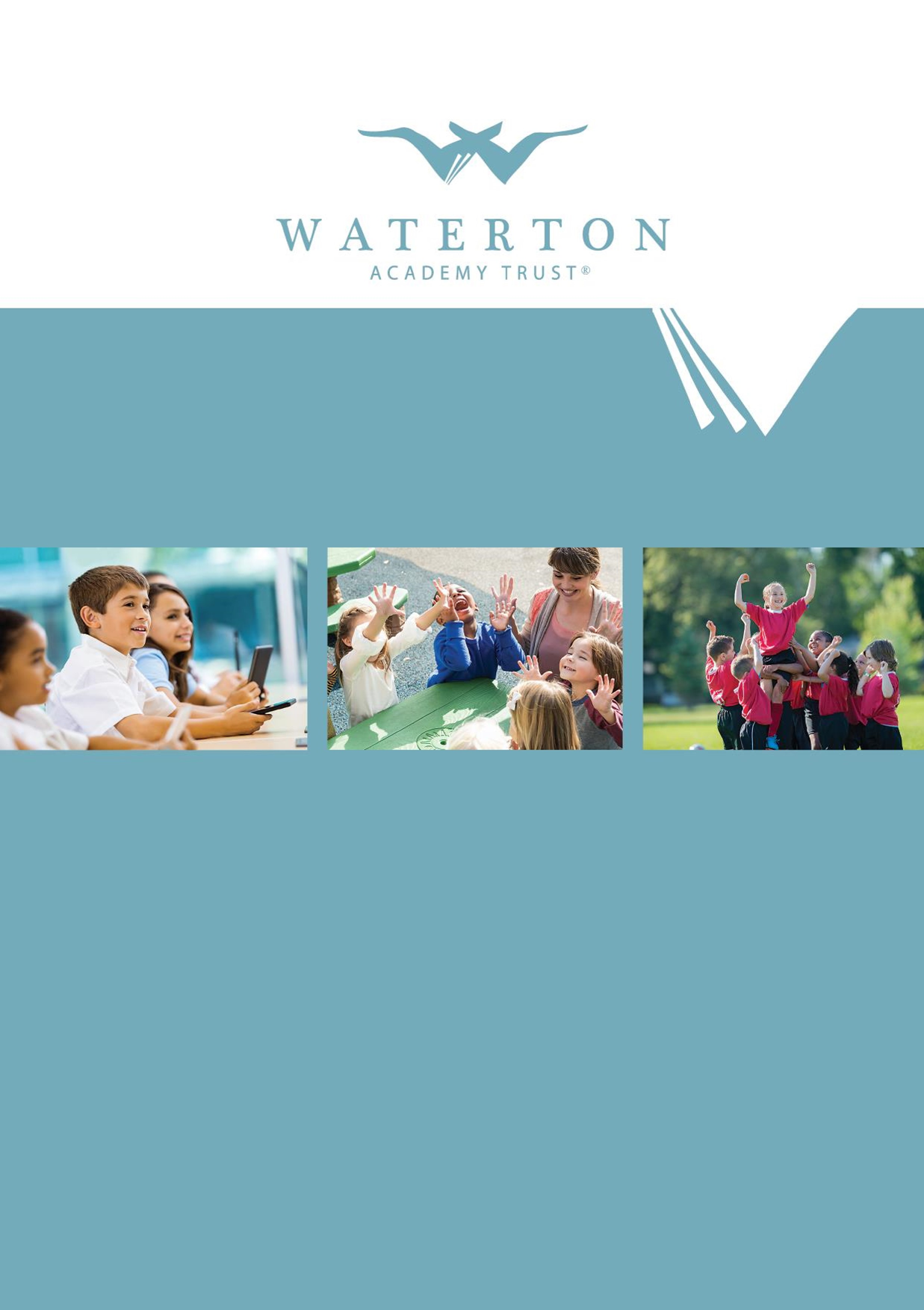 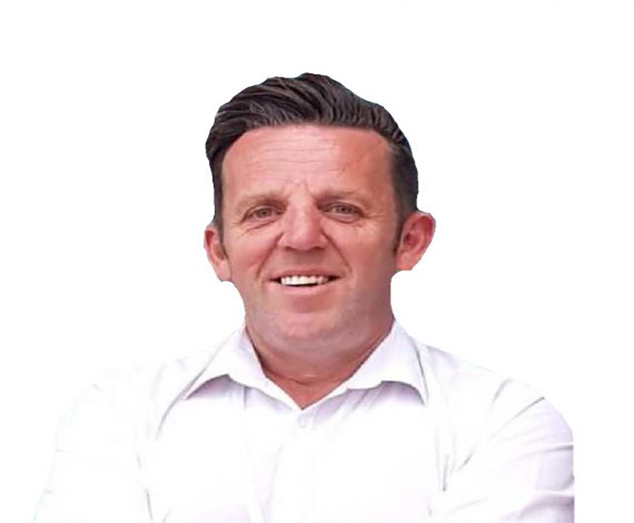 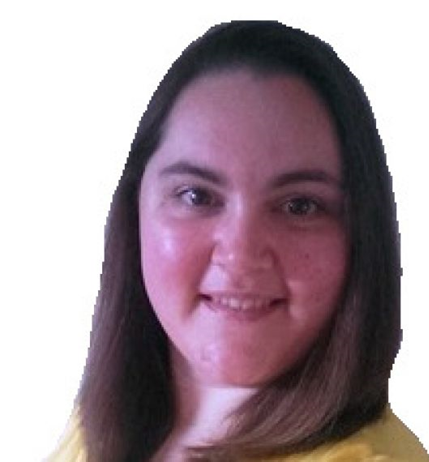 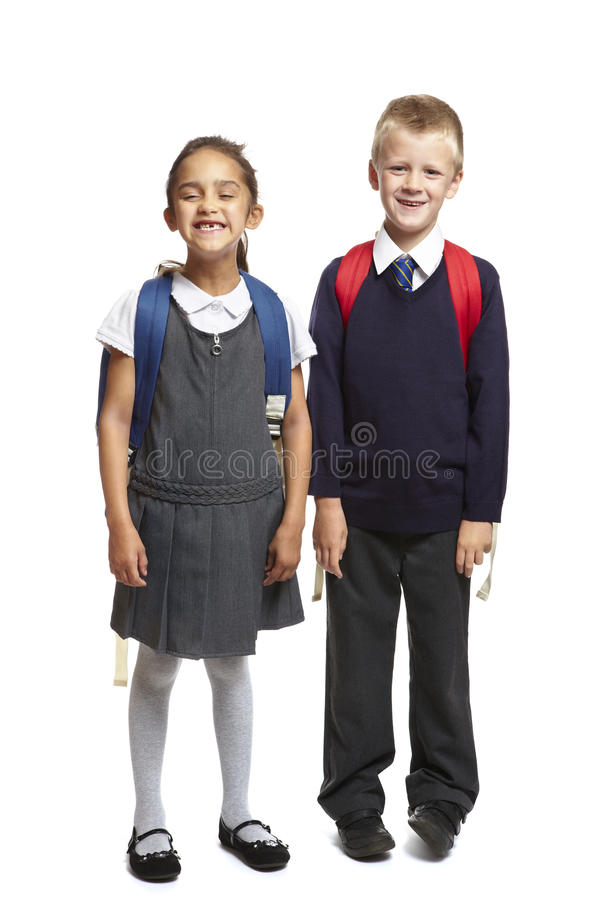 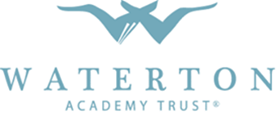 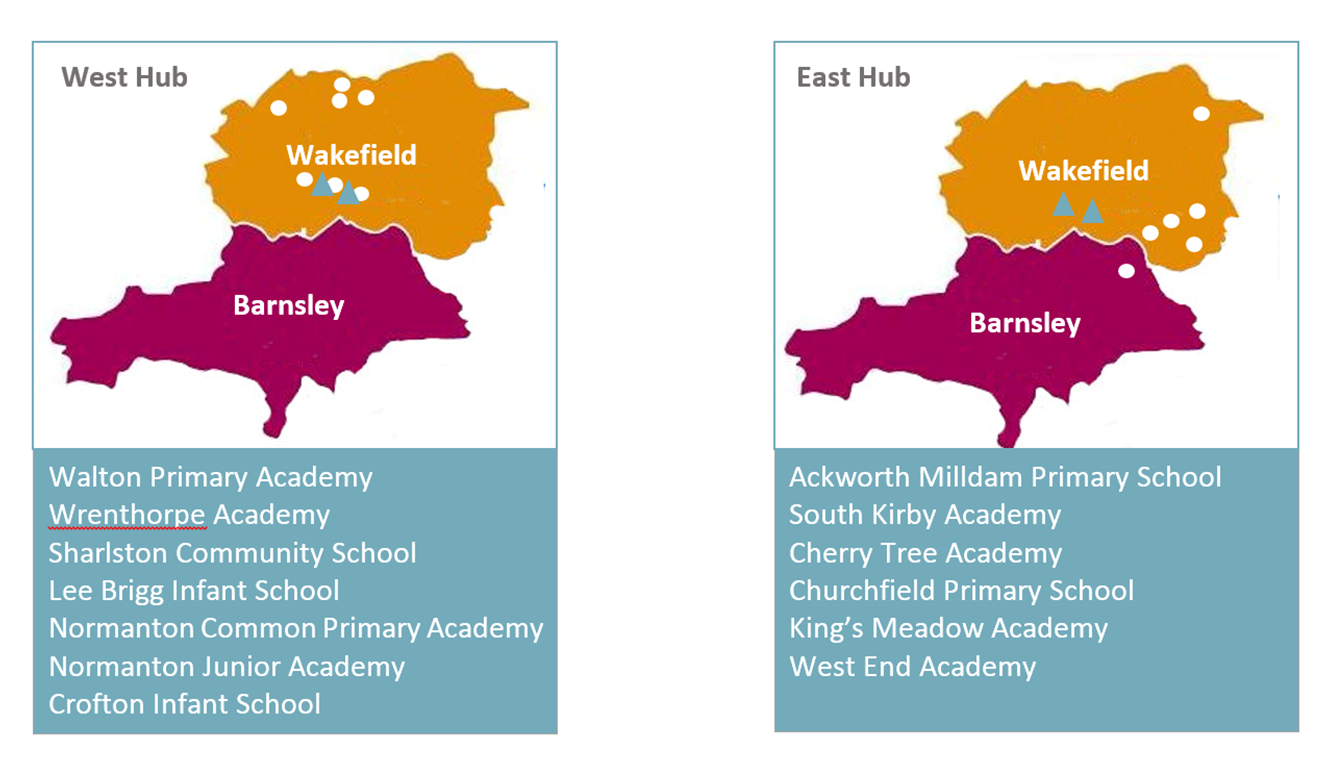 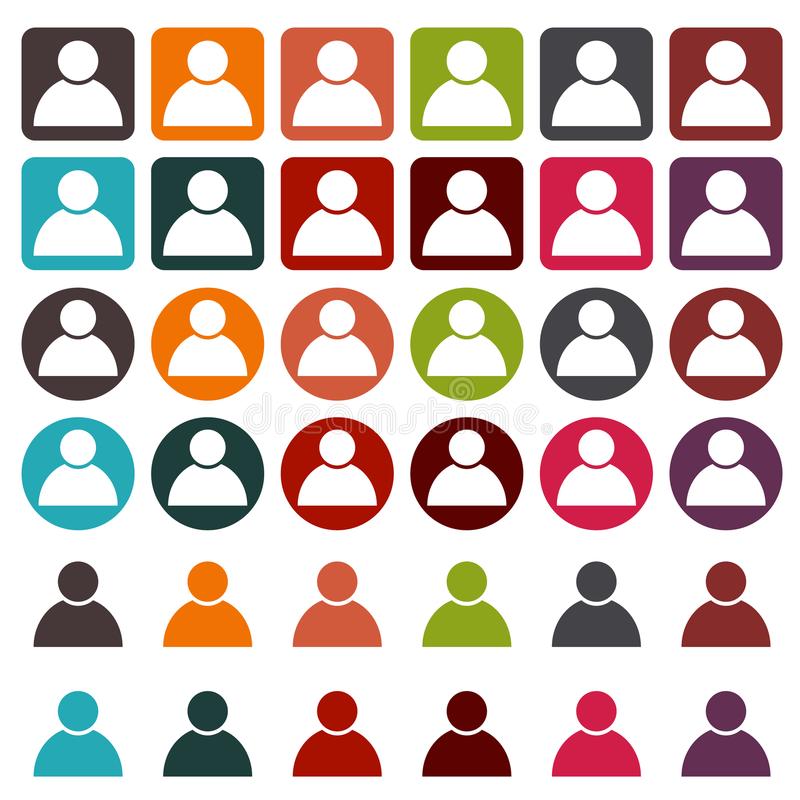 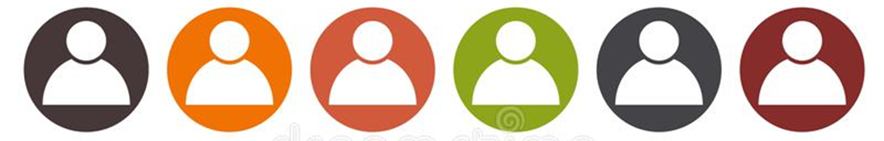 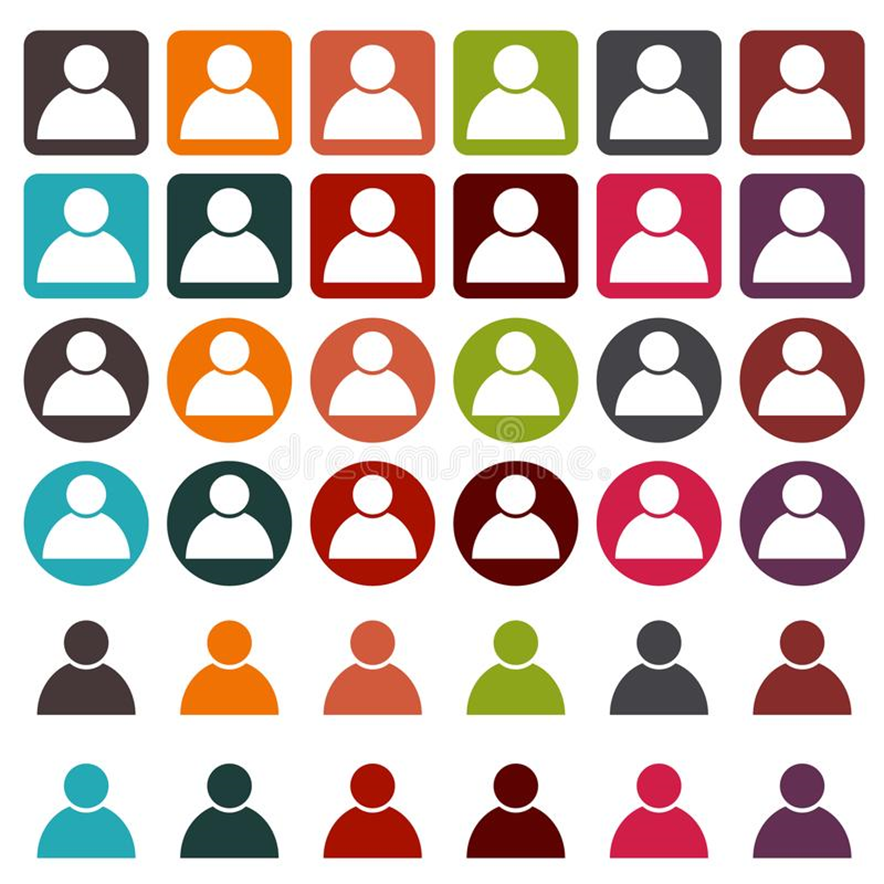 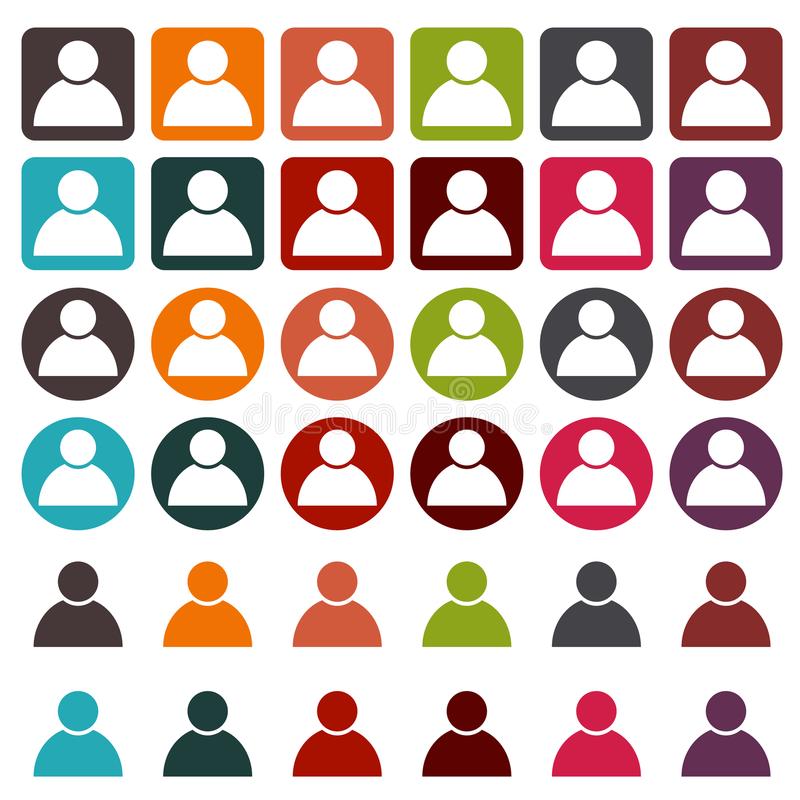 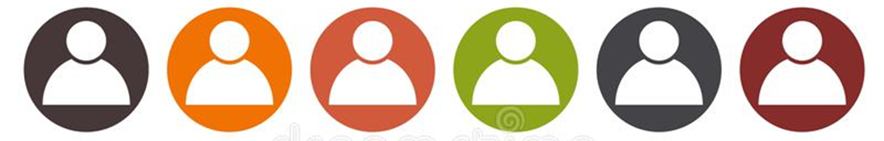 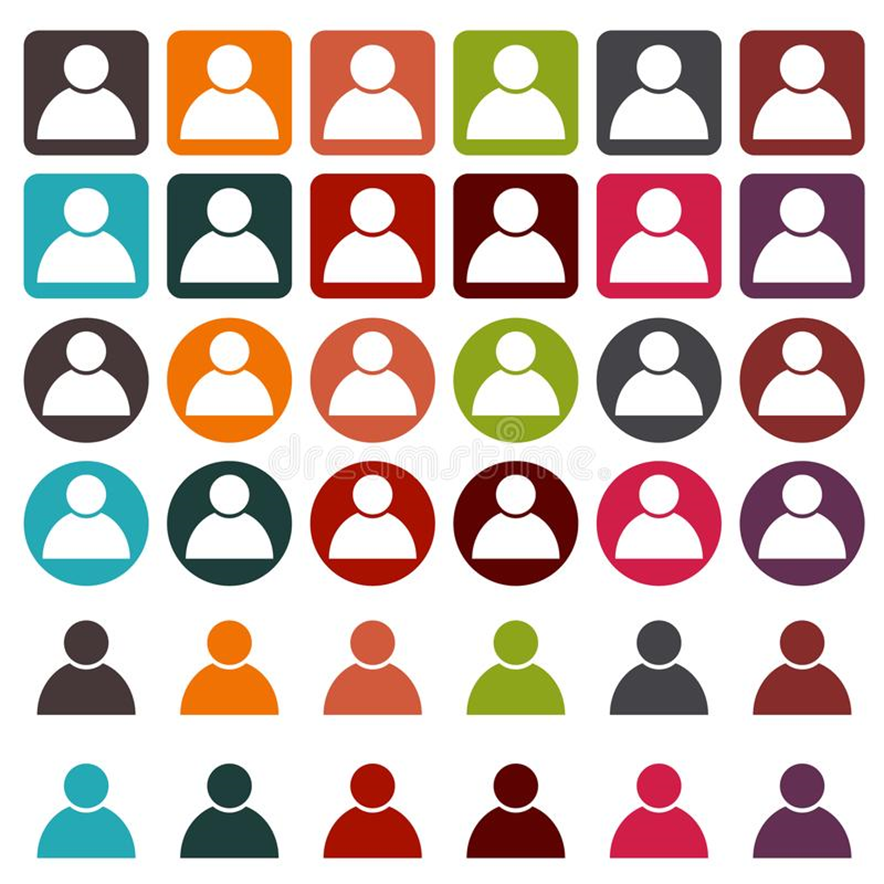 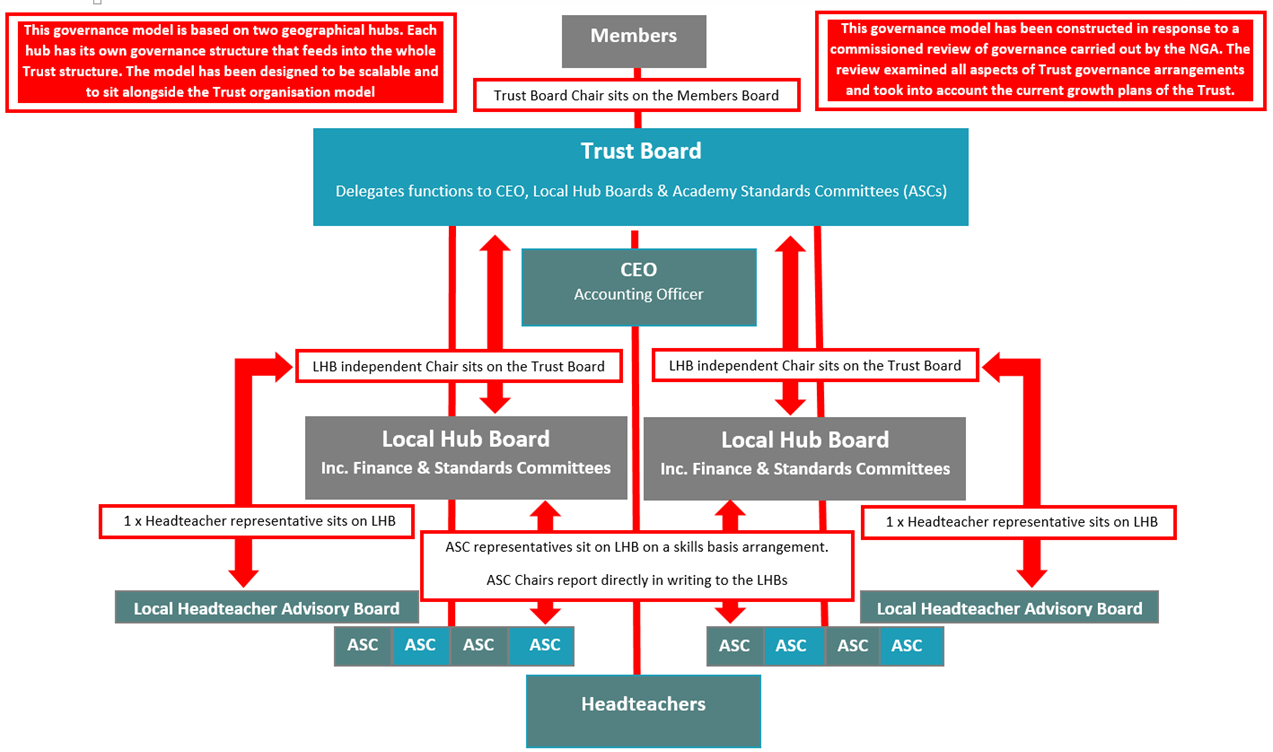 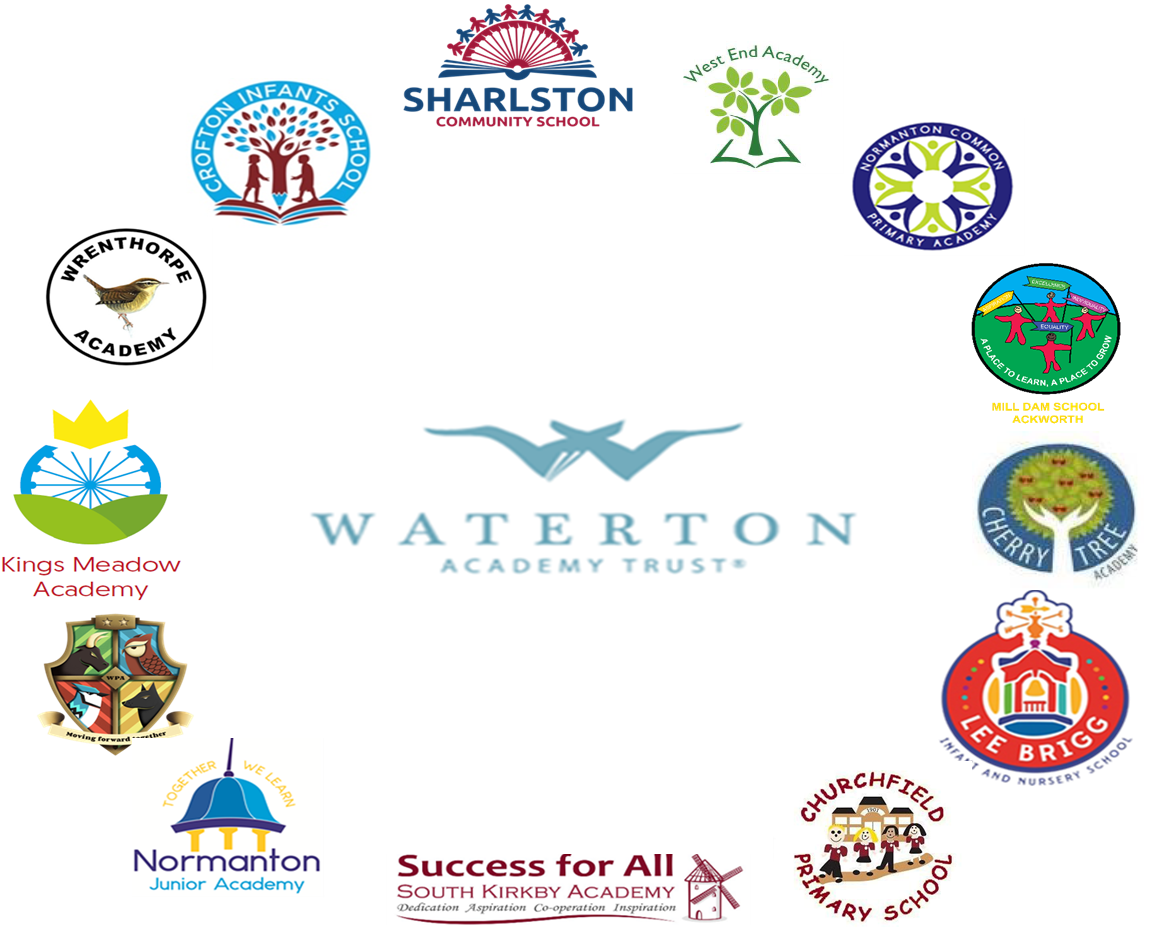 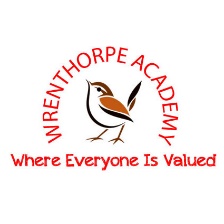 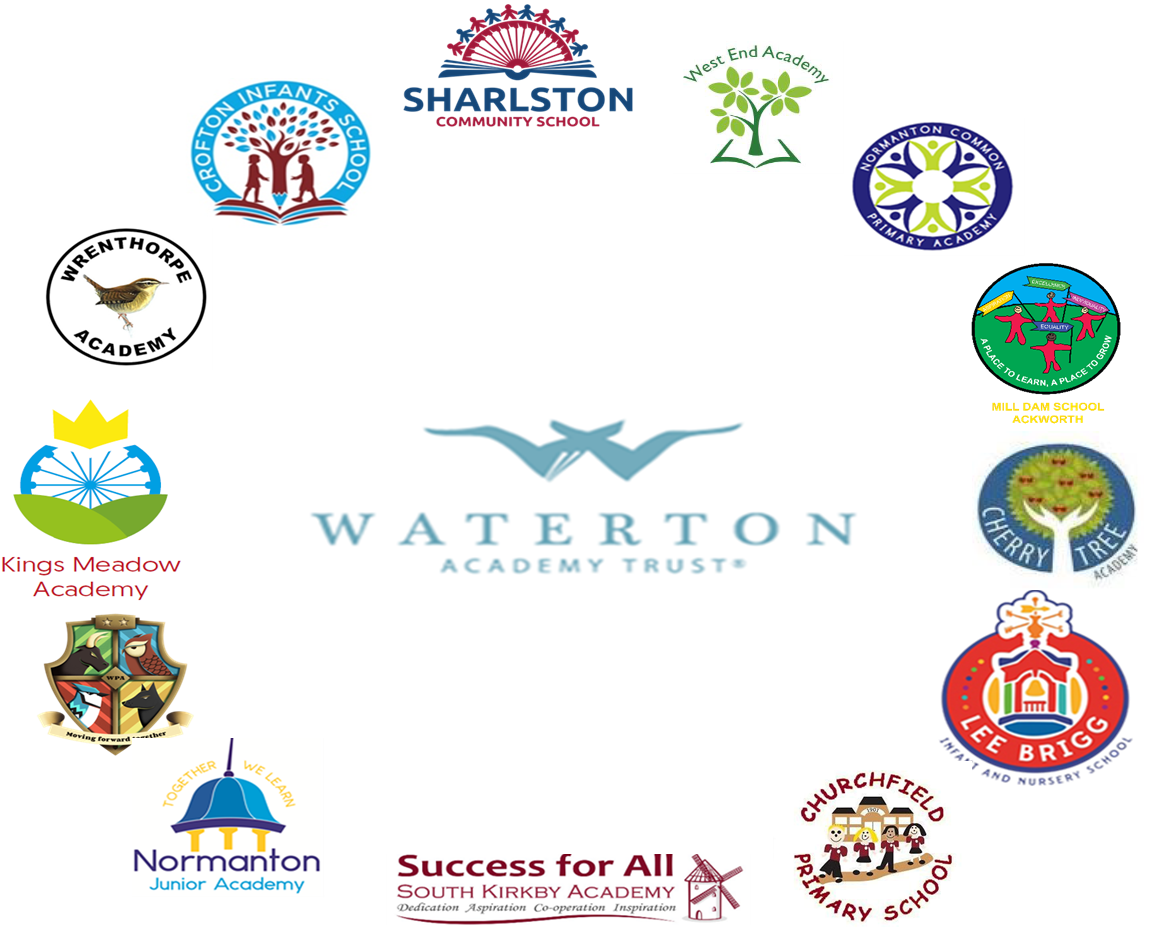 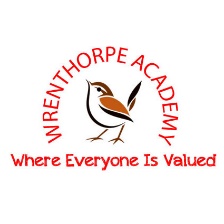 Trust Deputy Chief Executive OfficerReporting to: The Chief Executive Officer (CEO)  Job Description and Person Specification The Deputy CEO reports directly to the CEO.  The Deputy CEO has a primary role focus as Leader of Education Standards. In their wider role as Deputy CEO, however, they will be expected to contribute and be influential in all areas of the Trust’s operations.  The Deputy CEO will lead the school improvement team and academy senior leaders in the development and delivery of a school improvement function that is built upon evidence based practice.The Deputy CEO supports the CEO in setting the vision and purpose of the organisation. They ensure that the organisation reflects and lives the ethos and values set by the Board of Trustees and delivers the strategic goals set by the Board.  The Deputy CEO ensures that the Trust’s activities remain consistent with the charitable objects of the Trust and supports the CEO to ensure governance is compliant with the spirit and letter of the Trust’s Articles of Association and charity and company law more generally.  The Deputy CEO is a member of the Trust’s Executive Leadership Team. They are required to deputise for the CEOs functions and if necessary take decisions and actions collectively with other members of the Executive Team. In the absence of the CEO the post holder acts as the Accounting Officer with responsibility for ensuring that the Multi Academy Trust always acts in compliance with Education Funding Agency regulations and the Trust’s Master Funding Agreement with the Secretary of State. The Deputy CEO is accountable to the CEO. However, under circumstances where the Board determines that the CEO is not able to perform their duties, the Deputy CEO will report directly to the Chair (acting on behalf of the Board of Trustees).  The Deputy CEO’s role includes the Leader of Education Standards functions and in this capacity is responsible for commissioning and overseeing executive education functions of the Trust and the education performance of the Trust. The Deputy CEO will lead a team of dedicated school improvement professionals from within the central team. The Deputy CEO, in partnership with the CEO, provides an outward face of the Trust and is responsible for promoting an external world view of the Trust that reflects our charitable objects, our values and secures our positive reputation. Primary Responsibilities of the Role  Work with the CEO, Board of Directors, Regional Boards, Local Governing Bodies and staff to deliver the Trust’s vision, aims and objectives through inspirational and motivational leadership, clear strategic direction, demanding and measurable targets and supporting development plans.  Lead the development and implementation of the educational strategy to secure the Trust’s agreed values, curriculum principles and organisational behaviours.  Work with senior colleagues at all levels to challenge, motivate and empower them to attain ambitious outcomes that maximise the educational and personal development of pupils and which meet the demands of the wider communities served.  Support and secure delivery of excellent teaching and learning throughout all academies within the Trust through the promotion of high-level professional standards, and rigorous monitoring and evaluation of teaching quality and pupils’ achievement.  In consultation with all internal stakeholders determine and implement curriculum principles and related assessment that enhances learning outcomes for all pupils.  Develop a culture of personal responsibility, recognising excellence and implementing strategies to address under performance, including an effective system of professional development.  Remain abreast of educational developments impacting on Waterton Academy Trust and its academies, both locally and nationally, and ensure senior leaders are well briefed and operate within a flexible environment that is responsive to change.  The Academy Trust must ensure that each of its academies is at the heart of its community, promoting community cohesion and sharing facilities with other schools and/or other educational institutions and the wider community. The Deputy CEO will ensure that children’s progress and educational achievements meet national expectations as a minimum and the Trust’s agreed ambitions to go beyond that.   	 Governance  Board of Trustees  The Deputy CEO will work in close partnership with the CEO, Chair and the Board and develop a relationship based on openness, transparency and absolute integrity.  The Deputy CEO, alongside the CEO, will ensure that Trustees have access to all relevant education data, information and options to support their decision-making.  The Deputy CEO will act in compliance with the Board’s scheme of executive delegation.  The Deputy CEO will ensure that all tiers of governance, defined in the Trust’s scheme of governance, are appropriately supported to provide effective governance of the Trust’s education performance.  The Deputy CEO will ensure that systems and reporting structures are in place so that the Board are able to effectively, appropriately and proportionately govern the strategic and operational education risks of the Trust. Executive Leadership and Management  The Deputy CEO will work with the CEO in appointing staff across the Trust and its Academies.  Vision and Strategic Direction  The Deputy CEO is responsible for supporting the CEO and Trustees in ensuring that the ethos and values of the Trust are translated into an education vision and strategic plan that contributes to the Trust’s wider vision and strategic plan.  The Deputy CEO will inspire and influence internal and external stakeholders to sign up to the Trust’s vision and commit to its realisation.  The Deputy CEO provides the strategic leadership for the school improvement team and academy headteachers.  The Deputy CEO will ensure that education service plans and school development plans align with the Trust’s strategic plan.  Performance Management  The CEO is responsible for Deputy CEO’s performance management.  The Deputy CEO will be responsible for the performance management of the School Improvement team The Deputy CEO will contribute to the Trust’s quality assurance framework assessment of the effectiveness of the Trust’s education functions and its use to inform priorities for development planning.  The Deputy CEO contributes to ensuring that the Trust has robust policies, procedures and systems for the collection, analysis and interrogation of education performance data at the level of the pupil, class, year group, academy, region and Trust.  The Deputy CEO will ensure that education performance data informs priorities for action at all levels of the Trust.  Alongside the CEO, the Deputy CEO will ensure that systems ensure that each academy’s performance assessment is robustly moderated and verified to maintain an accurate and up-to-date assessment of each school’s educational strengths and weaknesses.  Financial Management  The Deputy CEO will work closely with the CEO, CFO and COO to ensure the responsible and sustainable management of financial and capital resources of the Trust.  The Deputy CEO will ensure that all functions for which they are responsible will operate within the financial limits that have been approved. They will always act financially responsibly and consistent with the principles of good public financial management and charity financial management.  External Relationships  The Deputy CEO, working closely with the CEO and senior management colleagues, will be part of the outward face of the Trust. They will establish and develop external relationships that contribute to the realisation of our charitable objects.  The Deputy CEO will play an active role within the system leadership environment, both locally and regionally.The Deputy CEO will reflect the values of the Trust in their behaviours and working with external partners and the media.  The Deputy CEO will contribute to the Trust having influence in wider education policy formulation.  The Deputy CEO will contribute to the Trust’s media relationships are managed to be consistent with our charitable objects and the Trust’s ethos and values.  Focus on Learners  The Deputy CEO will ensure that at all levels and in all of its functions the Trust’s primary focus will be on securing a positive learning experience for every young person in each of our academies. Leading strategically Knowledge and understanding of: Models of effective leadership and organisational structures. New technologies and their potential impact. Strategic planning processes, tools and techniques. Ways of achieving stakeholder and community engagement. Leading change, creativity and innovation. Skills:Build capacity and achieve sustainability. Deal with complexity and uncertainty. Think strategically, analytically and creatively. Build a vision and communicate clear purpose and sense of direction. Anticipate, lead and manage change. Use research to support and challenge practice. Inspire, challenge, motivate and empower others to attain challenging outcomes. Celebrate achievement and acknowledge excellence. Model the vision and values of the trust. Work strategically with board of directors. Evidence of collaborative and inspirational leadership skills. Demonstrate enthusiasm and commitment to leadership aimed at making a positive difference to children and young people and to raising standards. Ability to work with support and support groups of school leaders and governors.Leading strategically Experience of designing leadership and management structures in education settings.Evidence of successful management of change.Skills: Demonstrate political acumen. Application form Letter of Application References Interviews Leading in the community Knowledge and understanding of: Multi-agency work (including the team around the student), benefits and risks of multi-agency working. Collaboration and partnership working (including academy, home, community and business partnerships). Wider curriculum beyond the academy and opportunities it provides. Diversity and community cohesion issues. Skills Establish and engage in partnerships, including working with multi-agency teams. Consult, engage and communicate with staff, students, parents and carers to enhance pupils’ learning. Engage in cross phase working and transition issues. Collaborate and work within and across the community. Engage the community in systematic evaluation of the trust’s work and act on outcomes. Leading in the community Knowledge and understanding of: Extended service provision, commissioning and contracting. The diversity of professional cultures and ways of working. Strengths, capabilities and objectives of other schools and academies, services and agencies. Skills Take a leadership role within and across the community. Engage in academy-to-academy collaboration and contribute to leadership in the wider education system. Contribute to achievement of community cohesion. Broker and commission services. Application form Letter of Application References Interviews 